Памятка для пациентов перед сдачей анализов.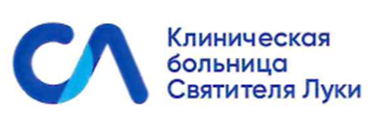 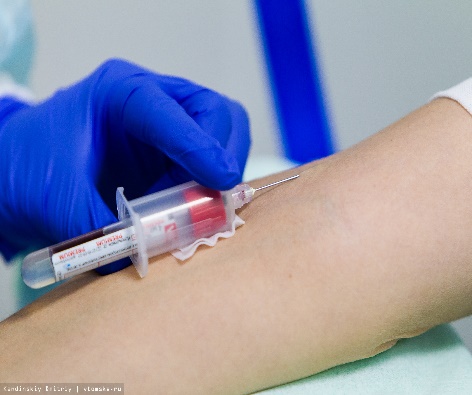 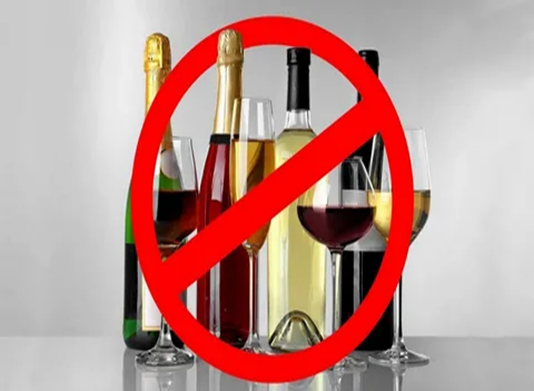 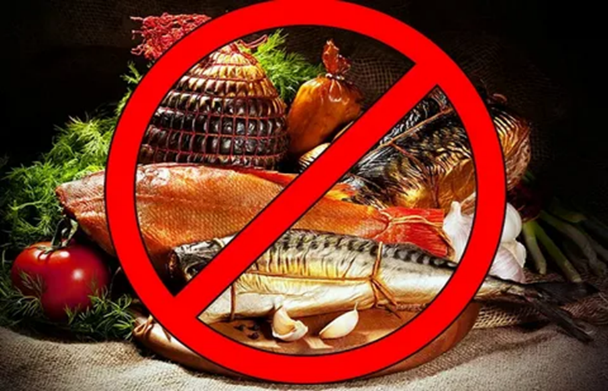 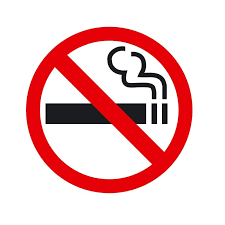 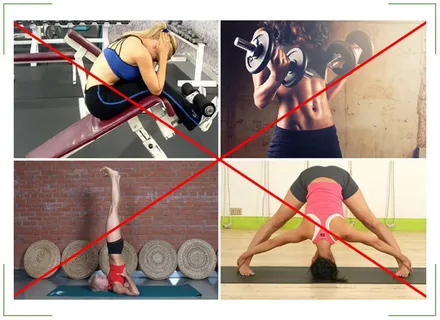 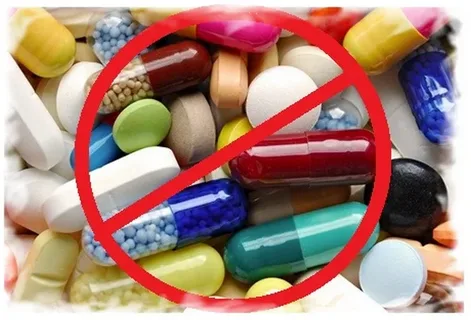 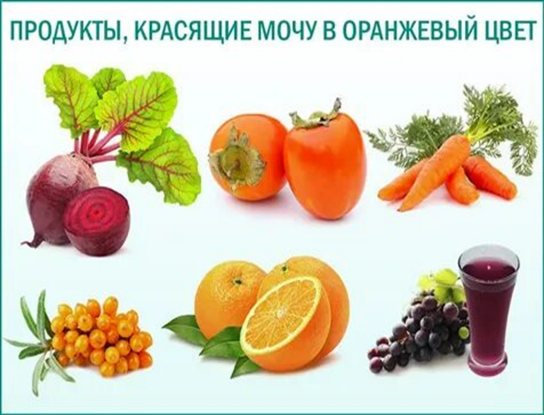 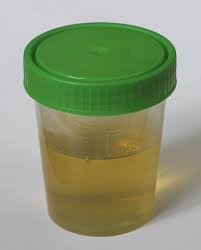 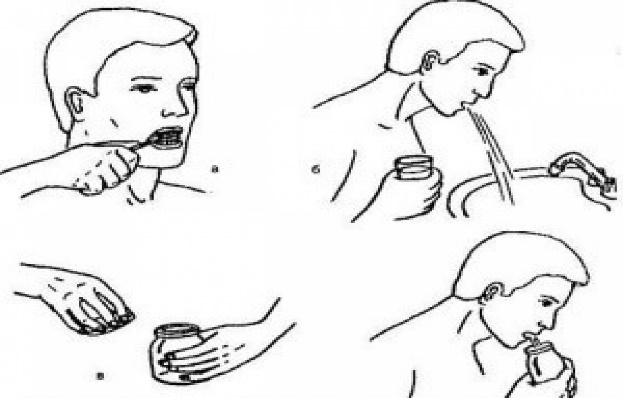 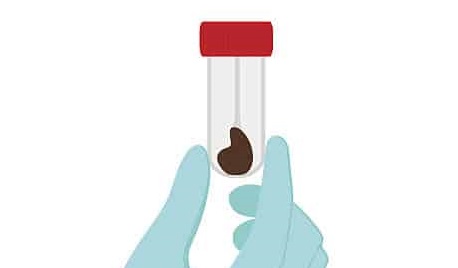 